平成２９年度　愛媛県サービス管理責任者介護分野スキルアップ研修　　本会は、愛媛県サービス管理責任者研修及び児童発達管理責任者研修を2012年より開催してまいりました。今回はフォローアップの意味も含めまして介護分野に対象を絞っての実践的な研修を開催いたします。　　研修の内容としましては、実践報告として同じ愛媛県内にある総合福祉施設「やすらぎの郷」の中で生活介護・施設入所事業を行っている「あゆみ苑」と、岡山県早島にあるアートを活用した自分らしい生活をおくることのできる通所事業所「ぬか」、の２つの事業所の取り組みを聞いてもらいます。その後、基調講演として、「善通寺希望の家」の田中慎治氏より介護分野を中心に制度を含めた障害福祉の現状と課題について話してもらいます。午後からは演習としてそれぞれの事業所が直面している課題について、そのうちのひとつを取り上げてグループで改善に向けた話し合いを行ってもらいます。　　「実践力」を育む研修会となっておりますので、皆様のご参加を期待しております。１．日時　：　平成２９年　５月　１３日（土）９：３０～１６：３０まで。２．会場　：　松前総合文化センター　ふれあい展示室（愛媛県伊予郡松前町大字筒井633番地　）３．プログラム（予定）４．参加対象者　：　愛媛県内の障害者支援施設にて、現在従事されているサービス管理責任者・および支援者。過去、上記事業にて従事されていた方・今後、上記事業に従事される予定の方。５．定員　：　８０名程度（事前申し込みをお願いいたします。）６．参加費　：　４０００円（当日受付にご持参ください）７．申込期限　：　平成２９年　５月　２日（火）受講決定通知は出ませんので申し込み後、直接会場にお越しください。８．主催　：　一般社団法人　愛媛県社会福祉士会～申込に関するお問い合わせ先～　　　　　　　　　　　　一般社団法人　愛媛県社会福祉士会　事務局TEL　０８９‐９４８-８０３１　FAX　０８９‐９４８‐８０３２〒790-0905　愛媛県松山市樽味2丁目2-3　ラ・マドレーヌビル2FMAIL：eacsw@mbr.nifty.com 　HP：http://ehime-acsw.com/提出先FAX　（089）948-8032平成２９年度　愛媛県サービス管理責任者介護分野スキルアップ研修申　し　込　み　用　紙《提出先》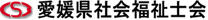 〒790-0905　愛媛県松山市樽味2丁目2-3　ラ・マドレーヌビル2FTEL（089）948-8031　FAX（089）948-8032MAIL：eacsw@mbr.nifty.com 　HP：http://ehime-acsw.com/　　この応募用紙に記載された個人情報については、サービス管理責任者スキルアップ研修開催の参考とさせていただき、他の目的では利用しません。参加希望の方は、上記の提出先まで御提出ください。　　　　　　　　　【平成２９年５月２日（火）必着】時間内容９：００～開場９：３０～９：４０開会あいさつ・オリエンテーション９：４０～１０：５０実践報告（７０分）【報告者①】社会福祉法人三恵会　障害者支援施設あゆみ苑【報告者②】生活介護事業所　ぬか　〔つくるとこ〕１０:５０～１１:００休憩　１１:００～１２:１０基調講演（７０分）【テーマ】生活介護・療養介護事業の現状と課題【講　師】善通寺希望の家　　田中　慎治氏１２:１０～１３:００昼食休憩１３:００～１６:２０演習（２００分）休憩含む【テーマ】事業課題の改善に向けて【コーディネーター】　障がい者支援施設くすのき園　井川　卓氏１６:２０～１６:３０閉会ふりがな氏名生年月日　　年　　　月　　　日歳男　・　女住所連絡先〒　　　―〒　　　―〒　　　―住所連絡先TEL（　　　）　　　―　　　　　　FAX（　　　）　　　―TEL（　　　）　　　―　　　　　　FAX（　　　）　　　―TEL（　　　）　　　―　　　　　　FAX（　　　）　　　―住所連絡先E-mail:※開催にあたりまして必要な情報をメール等でお伝えいたしますので必ずご記載ください。E-mail:※開催にあたりまして必要な情報をメール等でお伝えいたしますので必ずご記載ください。E-mail:※開催にあたりまして必要な情報をメール等でお伝えいたしますので必ずご記載ください。必要な配慮点字　・手話　・　要約筆記　・　その他（　　　　　　　　　　　　）点字　・手話　・　要約筆記　・　その他（　　　　　　　　　　　　）点字　・手話　・　要約筆記　・　その他（　　　　　　　　　　　　）勤務先等業務内容質問ご自身の事業所で自慢できる、自慢したい取り組みはありますか？ご自身の事業所で自慢できる、自慢したい取り組みはありますか？ご自身の事業所で自慢できる、自慢したい取り組みはありますか？質問ご自身の事業所で改善した方がより良いと思うことはありますか？ご自身の事業所で改善した方がより良いと思うことはありますか？ご自身の事業所で改善した方がより良いと思うことはありますか？